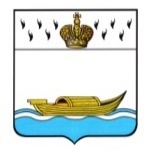 АДМИНИСТРАЦИЯВышневолоцкого городского округаПостановлениеот 21.09.2020                                                                                                   № 334г. Вышний ВолочекО некоторых вопросах организациипохоронного делаРуководствуясь пунктом 23 части 1 ст.16 Федерального закона от 06.10.2003 № 131-ФЗ «Об общих принципах организации местного самоуправления в Российской Федерации», статьей 18Федерального закона от 12.01.1996 № 8-ФЗ «О погребении и похоронном деле», а также с учетом представления Вышневолоцкого межрайонного прокурора от 19.05.2020 № 8в-20, Администрация Вышневолоцкого городского округа постановляет:1. Установить, что Муниципальное бюджетное учреждение Вышневолоцкого городского округа «СТИКС» осуществляет в отношении муниципальных кладбищ, расположенных на территориях ранее относящихся к Вышневолоцкому району Тверской области, следующие полномочия:регистрация захоронений, включая выдачу разрешений на захоронение; ведение архивного учета захоронений, паспортизация захоронений;благоустройство, содержание и озеленение территорий кладбищ;содержание и ремонт муниципальных зданий и сооружений, размещенных на территориях кладбищ; содержание и ремонт надмогильных сооружений на местах воинских и братских захоронений;создание благоустроенных участков для захоронений.2. Настоящее постановление вступает в силу со дня его принятия, подлежит опубликованию в газете «Вышневолоцкая правда» и размещению в информационно-телекоммуникационной сети «Интернет» на сайте муниципального образования Вышневолоцкий городской округ Тверской области.Глава Вышневолоцкого городского округа                                        Н.П. Рощина